Védőnői Szolgálat Törökbálint2045 Törökbálint, József A. u. 33.06-23-222-380, tbvedonok@gmail.com                                         Kitöltő védőnő:………………………………………………….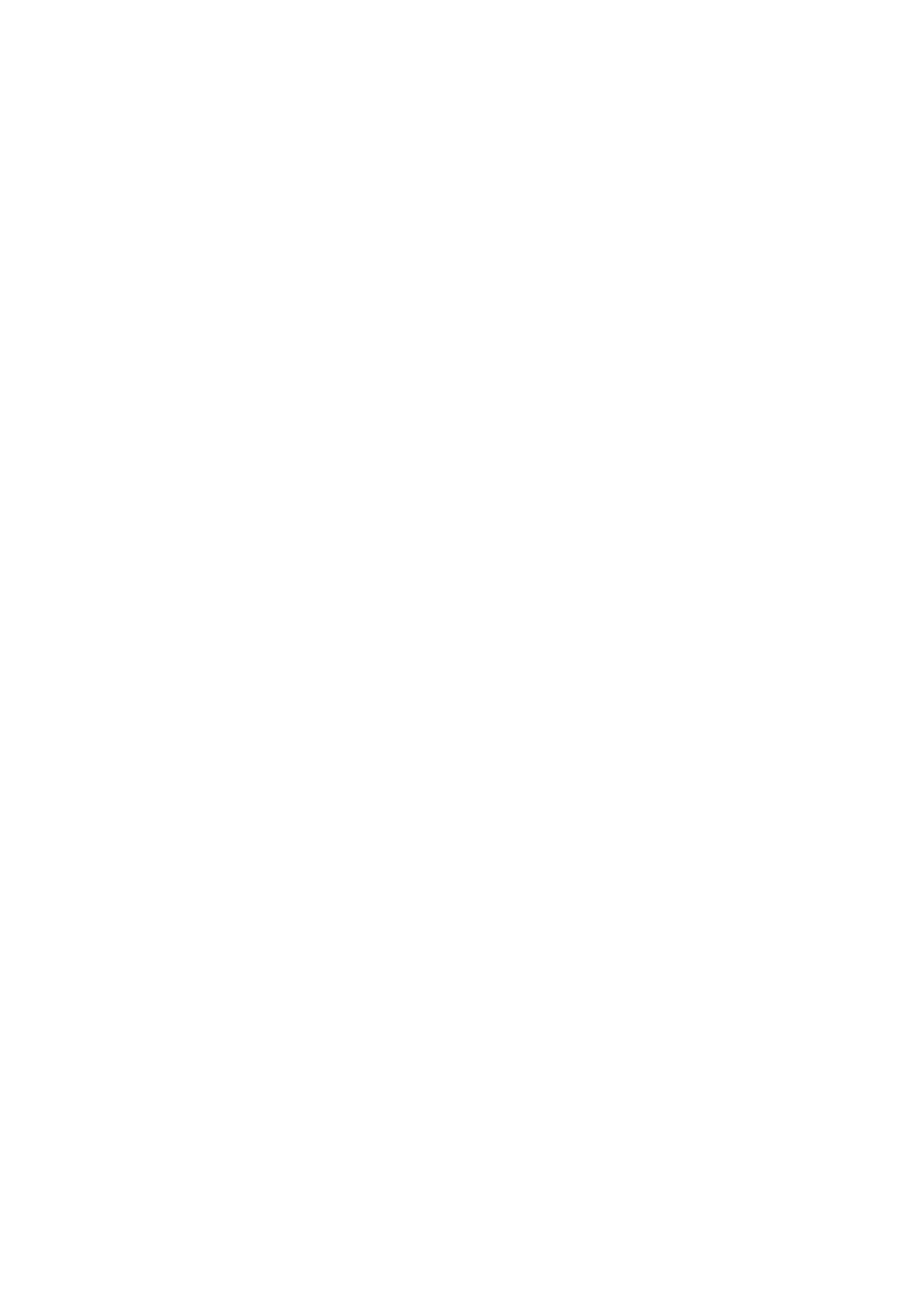 Védőnői lelet2,5 éves korban végzett területi védőnői szűrővizsgálatról és eredményéről[A kötelező egészségbiztosítás keretében igénybe vehető betegségek megelőzését és korai felismerését szolgáló egészségügyi szolgáltatásokról és a szűrővizsgálatok igazolásáról szóló 51/1997. (XII.18.) NM rendelet alapján] SZEMÉLYI ADATOK:Gyermek neve:......................................................................Születési ideje:..............................TAJ száma:.......................Anyja neve……………………………………………………………………………………………………………………. Lakcíme/tartózkodási helye (irányítószámmal):.....................................................................................................................TESTI FEJLŐDÉS:Testtömeg: ................ (g) 	Testtömegpercentilis: ............. Testhossz: ................. (cm) Testhosszúságpercentilis: ......... BMI percentilis: ............ 			Fogak száma:……………….Fejkörfogat:............... (cm) 	Kutacs: ............ (cm x cm)  Mellkörfogat:…………………….(cm)	EGYÉB MEGJEGYZÉS: ........................................................................................................................................................................ ................................................................................................................................................................................................................. A védőnőiészlelés, vizsgálatalapján, soronkívüliházigyermekorvosi/háziorvosivizsgálatjavasolt: igen nemDátum:...............év ............................. hónap...........nap .................................................. Ph	a területi védőnő aláírásaAlapnyilvántartási szám:....................................................A védőnőitájékoztató 1 példányátátvettem: Dátum:...............év ............................. hónap...........nap .	................................................................. szülő/ gondviselőaláírása